Аннотация к рабочей программе по геометрии 7-9 классы (ФГОС ООО)Рабочая программа по геометрии для 7-9 классов составлена в соответствии: с требованиями Федерального государственного образовательного стандарта основного общего образования (ФГОС ООО); требованиями к результатам освоения образовательной программы (личностным, метапредметным, предметным); основными подходами к развитию и формированию универсальных учебных действий (УУД) для основного общего образования; требованиями Примерной основной образовательной программы ОУ; Геометрия. Сборник рабочих программ. 7-9 классы: пособие для учителей общеобразовательных учреждений / составитель Т.А. Бурмистрова. – М. Просвещение, 2015. Цель курса: способствовать формированию математической культуры, интеллектуально - грамотной личности, способной самостоятельно получать знания; способствовать формированию качеств мышления, необходимых для адаптации в современном информационном обществе; способствовать развитию интереса к математическому творчеству и математических способностей, овладению математическими знаниями и умениями, необходимыми для продолжения образования.Изучение геометрии в 7-9 классах направлено на решение следующих задач:   формирование представлений об идеях и методах математики; о математике как универсальном языке науки, средстве моделирования явлений и процессов;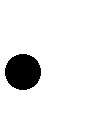    овладение устным и письменным математическим языком, математическими знаниями и умениями, необходимыми для изучения школьных естественнонаучных дисциплин, для продолжения образования и освоения избранной специальности на современном уровне;   развитие логического мышления, алгоритмической культуры, пространственного воображения, развитие математического мышления и интуиции, творческих способностей на уровне, необходимом для продолжения образования и для самостоятельной деятельности в области математики и ее приложений в будущей профессиональной деятельности;   воспитание средствами математики культуры личности: знакомство с историей развития математики, эволюцией математических идей, понимание значимости математики для общественного прогресса.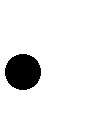 Место курса в учебном плане.Базисный учебный (образовательный) план на изучение геометрии в основной школе отводит 2 учебных часа в неделю в течение каждого года обучения, всего 204 часа:7 класс – 2 часа в неделю, 34 учебных недели; всего 68 часов;8 класс – 2 часа в неделю, 34 учебных недели; всего 68 часов;9 класс – 2 часа в неделю, 34 учебных недели; всего 68 часов.Учебно-методическое обеспечение учебного процесса предусматривает использование УМК:Геометрия. 7—9 классы: учебник для общеобразовательных организаций с прил. на электрон. носителе / [ Л. С. Атанасян, В. Ф. Бутузов, С. Б. Кадомцев и др. ] — 3-е изд. - М.: Просвещение, 2019.Изучение геометрии в 7, 8, 9 классах: метод, рекомендации: кн. для учителя /Л. С. Атанасян, В. Ф. Бутузов, Ю. А. Глазков и др. — М.: Просвещение, 2017Геометрия. Сборник рабочих программ. 7-9 классы: пособие для учителей общеобразовательных учреждений / составитель Т.А. Бурмистрова. – М. Просвещение, 2016. 